Title Goes Here with Each Initial Letter Capitalized, 12 pt.(Subtitle with Each Initial Letter Capitalized, 10 pt., if necessary)Firstname1 FAMILYNAME1*, Firstname2 FAMILYNAME2**  10 pt.*Department of Mechanical Engineering, Faculty of Engineering, JFPS University111 Ab town, Cd city, Tokyo, 222-3333 Japan(E-mail: corresponding.authors_address@abcdef.or.jp)** Replace this text with authors’ affiliations.If more than one affiliation is required, it should be indicated by superscript symbols such as * and **, as shown above  8 pt.Keywords: Enter; Five; Keywords or; Less; Here  9 pt.This is the template for the abstract for the 12th JFPS International Symposium on Fluid Power to be conducted in Hiroshima, Japan, on October 22–25, 2024. The authors should prepare the manuscript in the form of Microsoft WORD documents. The abstract should not exceed 1 printed page. The total number of words should range from 400 to 800. The MS Word file should be converted into a PDF file to avoid exceeding 5 MB when uploading the abstract.The left and right margins of the paper should be 20 mm; the top and bottom margins should be 20 mm. The font used for the entire manuscript should be Times New Roman.The manuscript should be arranged in the following order: title of the paper, name(s) of the author(s), affiliation(s) (organization(s), department(s), postal address(s), and e-mail address), keywords, text, acknowledgments, and references (if necessary). The font size should be 12 points for the title, 10 points for the authors' names, 8 points for affiliations and addresses, and 9 points for keywords, captions, and references. The font and size for the text should be 10-point Times New Roman with 1 line spacing.The first letters of the major words in the title should be capitalized. Provide e-mail addresses only for the corresponding author. Up to five keywords should be provided between the affiliation(s) and the text. Indent each new paragraph. You may include figure(s) or table(s) if necessary. Figures and tables should be respectively numbered as “Figure 1” and “Table 1” and should be followed by their captions. Figures and tables should be respectively addressed as “Figure 1” and “Table 1” in the text. Close attention must be paid to the size and line thickness of letters and symbols in figures, and the letters must be written in a font size that is easily readable. For the text in the figures, capitalize the first letter and use lowercase for the remaining letters.The authors may use color images, photos, and charts in the manuscript. No scanned copies of the photographs should be used.You may also include Acknowledgements as needed. References may be included as needed, using the format shown below. Reference should be indicated in square brackets in the text as [1–2]. The authors can also include equation(s). Below is an example of an equation created using Microsoft Word’s Equation Editor. As shown in Eq. (1), enclose the equation numbers in parentheses and leave one line of space above and below the equations.The abstract must be submitted through the symposium website [3]. The name of your Abstract file should be “lastname_firstnameinitial-Abstract” such as “Smith_J-Abstract.” If you are submitting more than one abstract, include the number at the end of the file name (Smith_J-Abstract2).	Figure 1 shows ..... ..... 	In conclusion, ..... .....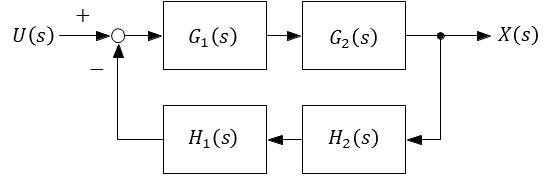 Figure 1.  Caption of the figure.  9 pt.REFERENCES1.	MANDERS, P. W., BADER, M. G., Heat Transfer Effects on the Step Response of a Pneumatic Circuit, Transactions of the Japan Hydraulics and Pneumatics Society, 1994, 25-7, pp.246-256. 2.	SCHLIHITING, H., Boundary Layer Theory, McGraw Hill, New York, 1969, pp.350-363.3.	https://www.jfps.jp/net/12thjfps/ (accessed on 1 January, 2024).  9 pt.